ԱՇԽԱՏՈՒՄ ԵՆՔ ԹՎԱՅԻՆ ԳՈՐԾԻՔՆԵՐՈՎԱյսօր մենք կսովորենք ոճավորել տեքստը, դա նշանակում է, որ դուք կկարողանաք փոփոխել տեքստի տառաչափը, տառերի գույնը, ընգծել տեքստի որևէ հատված և այլն: Դա պետք է կատարել ըստ նյութի բովանդակության և պահանջների: Ինչպես նաև կսովորենք նկարներ կամ այլ օբյեկտներ տեղադրել մեր տեքստի մեջ:Այս գործողությունները կատարելու համար ուշադիր ուսումնասիրիր քո էկրանին բացված համակարգչային ծրագրի պատուհանը, որը տեքստային խմբագրիչ է և նախատեսված է տեքստերի հետ աշխատանքի համար:: Ի՞նչ ես այնտեղ տեսնում.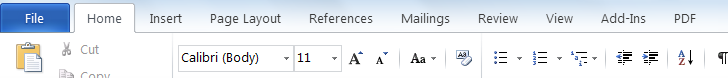 Այս տողը կոչվում է հրամանային ներդիրների տող: Յուրաքանչյուր հրաման ունի իր գործիքները, որոնք նախատեսված են տարբեր նպատակի գործողություններ կատարելու համար: Օրինակ Home  հրամանային ներդիրը, որտեղ տեքստի ձևավորման հիմնական գործիքներն են: 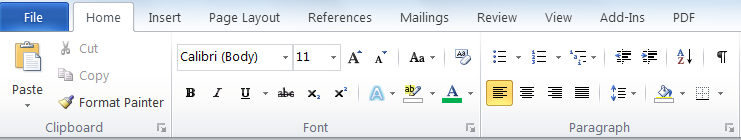 Կամ  Insert հրամանային ներդիրը, որի գործիքները նախատեսված են փաստաթղթում նկար,  աղյուսակ, սիմվոլներ կամ այլ օբյեկտներ տեղադրելու համար: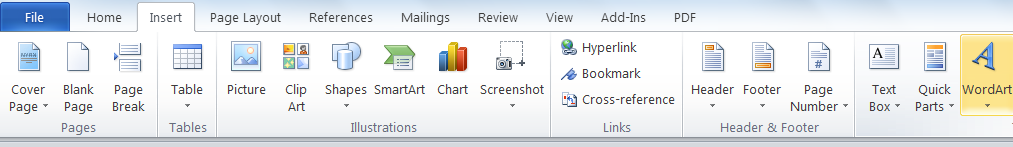 Կատարի՛ր հետևյալ առաջադրանքըԻնքնուրույն ընտրիր հրամանային ներդիրները և տես ինչքան տարբեր գործիքներ կան:Տեքստ ձևավորելու համար օգտագործելու ենք Home  հրամանայինն ներդիրի հետևյալ գործիքները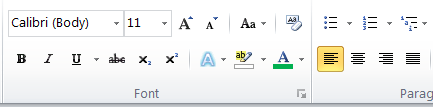 Տեքստի որևէ հատվածի հետ աշխատելու համար, նախ պետք է այն նշել: Դրա համար մկնիկի ցուցիչը դնել տեքստի սկզբում կամ վերջում, սեղմած պահելով մկնիկի ձախ սեղմակը շարժել այն համապատասխան ուղղությամբ:  Նշված տեքստը ունի նկարում ցուցադրված տեսքը.  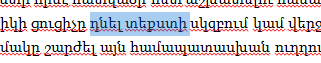 Նշված տեքստի համար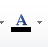 Տառերի գույնը փոխելու համար սեղմել              կոճակըԿատարի՛ր հետևյալ առաջադրանքներըՆերկիր այս նախադասությունը կարմիր գույնով:Ներկիր այս նախադասությունը  քո ընտրած գույնով: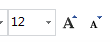 Տառերի չափը փոխելու համար օգտվել                                կոճակներիցԿատարի՛ր հտևյալ առաջադրանքըԱյս տեքստի տառաչափը  դարձրու 14Այս տեքստի տառաչափը  դարձրու 20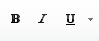 Տեքստը թավ, շեղ կամ ընդգծված դարձնելու համար  օգտագործել                             հրամաններԿատարի՛ր հետևյալ առաջադրանքըՏեքստը դարձրու թավ(հաստ) տեսակիՏեքստը դարձրու շեղ տեսակիՏեքստը դարձրու ընդգծված տեսակիՏեքստում նկար տեղադրելու համար օգտվում ենք  Insert  հրամանային ներդիրից:Դրա համար պետք է կատարել հետևյալ քայլերը.Մկնիկի ցուցիչը դնել տեքստի այն հատվածում, որտեղ պետք է նկար տեղադրել և սեղմել, կհայտնվի կուրսորը:Ընտրել Insert  հրամանային ներդիրը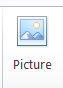 Այնուհետ                    հրամանըԲացված պատուհանի օգնությամբ ընտրել համակարգչում առկա որևէ նկար և հաստատել insert կոճակի օգնությամբ: Նկարը կհայտնվի ձեր էջում: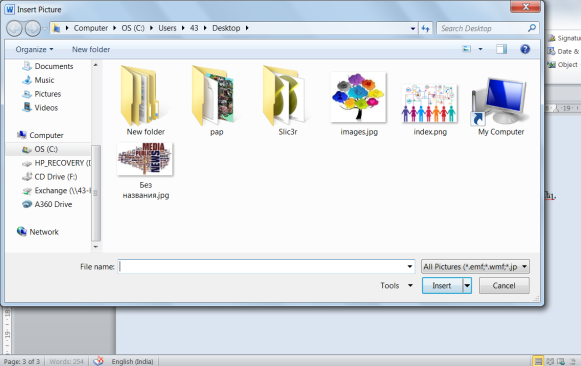 